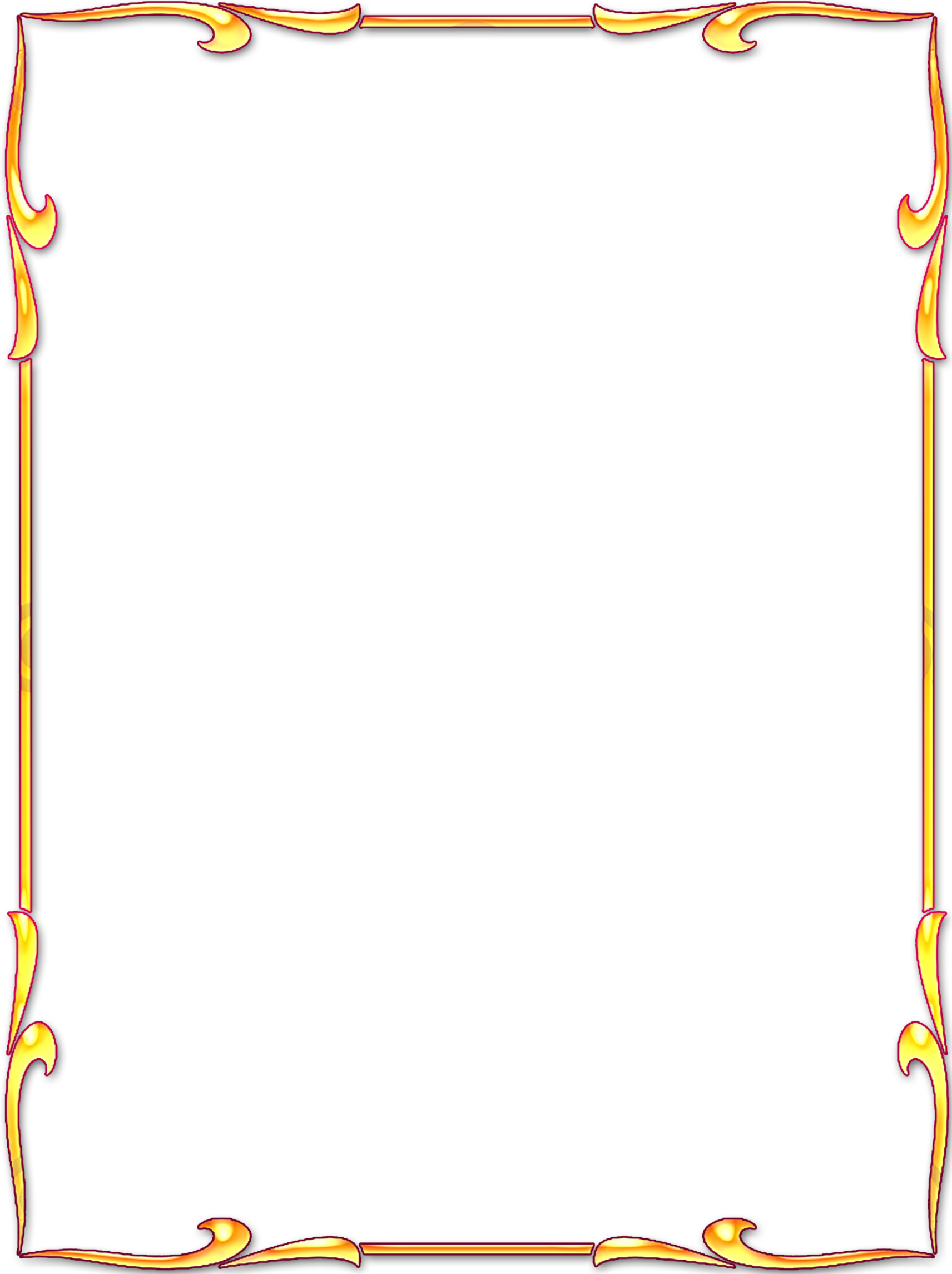 Проект «Центр столового этикета» СодержаниеПояснительная записка …. ………………………………….стр. 3Описание проекта …………………………………………... стр. 3Программное содержание…. ……………………………….стр. 4Актуальность проекта………………………………………..стр. 4Объект проекта……………………………………………….стр. 5Цель, задачи…………………………………………………...стр. 5Предполагаемый продукт…. ………………………………..стр. 6Ожидаемые результаты…. …………………………………стр. 6Литература…. …………………………………………………стр. 7Результат проекта………………………………………….. Стр. 7План реализации проекта…………………………………..стр. 8Возможность труда и любовь к нему –лучшее наследство, которое может оставитьсвоим детям и бедный и богач».К. Д. УшинскийПояснительная запискаТрудовое воспитание детей является одной из важнейших задач нашего общества. Подготовка к жизни, к участию в труде, к удовлетворению физических и духовных потребностей сегодня является приоритетным.Активная целеустремленная личность, способная к самореализации, творчеству, удовлетворению своих интересов в избранном деле и к самосовершенствованию – является целью воспитательно - образовательной работы всех образовательных учреждений.Истоки трудового воспитания лежат в дошкольном возрасте, когда ребенок впервые начинает испытывать потребность в самостоятельной деятельности, заявляя о своих намерениях и проявляя себя субъектом своих желаний и интересов. Воспитание этой потребности — одна из центральных задач трудового воспитания детей.Знакомство ребенка с трудом взрослых – один из источников воспитания в нём бережного отношения к общественному добру. Наблюдая за деятельностью взрослых, они размышляют о возможности собственными усилиями достичь такого же результата. Так повышается интерес дошкольников к труду, требовательность к качеству выполняемой работы. Воспитывая у детей интерес к труду, очень важно помнить о том, что добиваться от детей результата высокого качества следует постепенно, сообразно силам и формирующимся у них навыкам. Труд - важнейшее средство воспитания, начиная с дошкольного возраста; в процессе его формируется личность ребенка, складываются коллективные взаимоотношения.Весь процесс воспитания детей в детском саду может и должен быть организован так, чтобы они научились понимать пользу и необходимость труда для себя и для коллектива. Относиться к работе с любовью, видеть в ней радость - необходимое условие для проявления творчества личности, ее талантов.Описание проектаДанный проект направлен на формирование трудовых навыков и умений детей старшего возраста, а также оснащение и пополнение РППС группы необходимым оборудованием и инвентарем.В области трудового воспитания у ребёнка следует развивать интерес к труду, инициативность, самостоятельность, умение выполнять элементарные трудовые поручения; побуждать желание помогать взрослым, способствовать развитию коллективного труда; воспитывать аккуратность, опрятность, умение оценивать результаты своего труда и труда сверстников.Для этого необходимо создание таких условий, в которых каждый ребенок мог бы развивать и реализовывать данные способности.Воспитательные возможности трудовой деятельности широки. Участвуя в ней, дети знакомятся с окружающим миром во всем его многообразии.Программное содержаниеИстоки трудового воспитания лежат в дошкольном возрасте, когда ребенок впервые начинает испытывать потребность в самостоятельной деятельности, заявляя о своих намерениях и проявляя себя субъектом своих желаний и интересов. Воспитание этой потребности — одна из центральных задач трудового воспитания детей.Знакомство ребенка с трудом взрослых – один из источников воспитания в нём бережного отношения к общественному добру. Наблюдая за деятельностью взрослых, они размышляют о возможности собственными усилиями достичь такого же результата. Так повышается интерес дошкольников к труду, требовательность к качеству выполняемой работы. Воспитывая у детей интерес к труду, очень важно помнить о том, что добиваться от детей результата высокого качества следует постепенно, сообразно силам и формирующимся у них навыкам.Труд - важнейшее средство воспитания, начиная с дошкольного возраста; в процессе его формируется личность ребенка, складываются коллективные взаимоотношения.АктуальностьДошкольное детство – это начало активной жизни в человеческом обществе, где ребенок сталкивается с множеством проблем и трудностей.Закладывать в ребенке желание и умение трудиться нужно еще с дошкольного возраста. Исходя из этого дошкольные учреждения ставят одной из главных целей трудовое воспитание дошкольников. В соответствии с ФГОС ДО под этим термином принято понимать систему формирования у каждого ребенка трудолюбия и трудовых навыков. А также стремление обучаться труду.А также это является необходимым, важнейшим условием успешной подготовки детей к обучению в школе. Дети, воспитанные с ранних лет в труде, отличаются в школе самостоятельностью, организованностью, активностью, опрятностью, умением себя обслужить. Труд - это то, что развивает маленького человека, поддерживает его, помогает ему самоутвердиться. Именно поэтому тема воспитания трудолюбия у детей всегда будет оставаться актуальной.Трудолюбие и способность к труду воспитываются с самого раннего детства. Трудовое воспитание - это «совместная деятельность воспитателя и воспитанников, направленная на развитие у последних общетрудовых умений и способностей, психологической готовности к труду, формирование ответственного отношения к труду и его продуктам, на сознательный выбор профессии»ГипотезаДостижение наибольшей результативности в организации взаимодействия детского сада и семьи по вопросам трудового воспитания возможно в ходе проведения комплексных мероприятий. Реализуя данный проект можно добиться того, что у детей накопиться много разнообразных знаний и умений о труде взрослых, о значимости труда в жизни человека, о культуре труда.Объект: формирование «Центра столового этикета».Предмет: трудовая деятельность, как средство полноценного воспитания детей дошкольного возраста, через максимальную ориентацию на труд детей, на развитие трудолюбия, самостоятельности, положительного отношения к труду.Цель проектаПополнение  группы оборудованием и инвентарем для трудового воспитания. Формирование положительного отношения к труду у детей дошкольного возраста.Задачи проекта1. Организовать воспитательную деятельность, направленную на формирование трудовых навыков и умений, чувства ответственности за свою трудовую деятельность.2. Создать Центр столового этикета в группе, условий для реализации трудового воспитания детей.3. Создавать необходимые условия для проявления трудовой деятельности каждого ребёнка, пробуждать у детей желание трудится, помогать взрослым, положительно относится к результатам своего труда и труда сверстников.4. Приобщить родителей к воспитательному процессу. Заинтересовать родителей в участии в проекте, в оказании помощи по организации и пополнении РППС группы, изготовлении необходимого материала для «Центра столового этикета»Время выполнения: длительность проекта - краткосрочныйСроки выполнения проекта: 1 месяц- с 16 октября по 16 ноября 2020 года.Участники проекта: воспитатель, дети подготовительной к школе группы, родители.Необходимые материалы:• дидактические игры;• специальная методическая литература;• оборудование для центра столового этикета;• материал для изготовления фартуков, косынок, бандан;Образовательные области проекта: социально-коммуникативное развитие, познавательное развитие, речевое развитиеТип проекта: информационный, практический, творческий, коллективный.Предполагаемый продукт проекта:1. Создание «Центра столового этикета» в группе.2. Изготовление разного рода дидактических игр3. Картотека дидактических игр по трудовому воспитанию4. Изготовление фартуков, косынок, бандан, салфетниц  для центра , оснащение необходимыми материалами и оборудованием5. Проведение бесед по трудовому воспитанию6. Фотоотчет о проделанной работеОжидаемый результатДети получают представление о труде (самообслуживание, хозяйственно - бытовой труд, знакомиться с трудом взрослых).Сформированного ответственного отношения к полученному заданию. Выполнять коллективные и индивидуальные поручения, понимать значение результатов своего труда, заботиться о своевременном завершении совместного задания. Умение самостоятельно выполнять обязанности дежурных. Уметь выполнять посильный труд, помогать воспитателю приводить в порядок используемое в трудовой деятельности оборудование. Повысить родительскую культуру в вопросах трудового воспитания детей дошкольного возраста. Продуктивное взаимодействие родителей с детьми. Пополнить РППС группы.Список литературы1. Бондаренко, Т. М. Приобщение дошкольников к труду. Методическое пособие / Т. М. Бондаренко.- Москва: ИЛ, 2014. - 208 c.2. Буре, Р. С. Дошкольник и труд. Теория и методика трудового воспитания / Р. С. Буре. - М.: Мозаика-Синтез, 2011. - 136 c.3. Буре, Роза Дошкольник и труд / Роза Буре. - М.: Мозаика-Синтез, 2014. - 2004 c.4. Комарова, Т. С. Трудовое воспитание в детском саду. Программа и методические рекомендации / Т. С. Комарова, Л. В. Куцакова, Л. Ю. Павлова.- Москва: Высшая школа, 2009. - 719 c.5. Лабутина, Н. В.Трудовое воспитание дошкольников: методическое пособие для педагога детского сада. / Н. В. Лабутина, А. А. Иванова, Н. П. Гусева.- Москва: Гостехиздат, 2016. - 2481 c.6. Маханева, М. Д. Учим детей трудиться / М. Д. Маханева, О. В. Скворцова. - М.: Сфера, 2012. - 2727 c.7. Воспитание дошкольников в труде // Под ред. В. Г. Нечаевой. – М., 1999.8. Л. В. Куцакова Трудовое воспитание в детском саду. -М. ,2014.9. Сергеева Д. В. Воспитывать детей в процессе трудовой деятельности. – М., 2000.Результат проектаПерспективный план реализации проекта1 этап: подготовительный 1. Постановка целей, определение актуальности и значимости проекта Воспитатель Выявление проблемы 16 октября2. Подбор материалов, изучение методической литературы по данной теме Воспитатель Методическое обеспечение проекта С 16 по 23 октября3. Перспективное планирование проекта. Разработка перспективного плана работы. Воспитатель, родители Распределение обязанностей для успешной реализации проекта С 23 по 30 октября4. Сформировать интерес у родителей по созданию условий для реализации проекта. Воспитатель, родители Распределение обязанностей для успешной реализации проекта С 23 по 30 сентября5. Диагностика знаний родителей по выбранной теме Воспитатель Анализ результатов, пути решения в течении сроков проекта6. Организация РППС создание «центра столового этикета» Воспитатель, родители Среда для осуществления проекта в течении сроков проекта7. Повышение уровня самообразования педагога. Воспитатель Пополнение предметно- развивающей среды разного рода дидактическим материалом и пособиями в течении сроков проекта2 этап (основной, формирующий, практический)1. Работа с родителями о привлечении к пополнению «Центра этикета» группы. Воспитатель, родители. Привлечь родителей к пополнению РППС группы в течении сроков проекта2. Изготовление схем, алгоритмов, пособий Воспитатель Схемы, алгоритмы, пособия:• Алгоритм дежурного• Алгоритм сервировки стола3. Изготовление дидактических игр 3 этап: контрольно-диагностический заключительный 1. Отчет о проделанной работе 2. Участие в конкурсе ДОУ «Уголок дежурств»  3. Публикация проекта в Интернет-ресурсах и на сайте ДОУ 